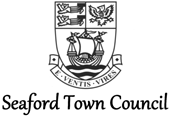 Information The Mayor’s update report can be found at Appendix A.Details of mayoral engagement before the date of the Full Council meeting can be found at Appendix B.Financial AppraisalThere are no direct financial implications as a result of this report.Contact OfficerThe Contact Officer for this report is Sue Treadwell, Mayor’s Secretary.Report 59/21 Appendix AMayor’s Report to August 2021 Town CouncilAfter 15 months behind a computer screen, I am delighted to be able to emerge into the sunlight and able to accept invitations to ‘real’ events.   These have included ‘out of town’ visits to Peacehaven for their NHS Day, a walk in the garden at St Wilfrid’s with the Lord Lieutenant and local Mayors and Chairs, a Civic Reception hosted by the Chair of the East Sussex County Council at Hendall Manor Barns and a wreath laying in Newhaven as part of the Dieppe Raid Commemorations. One of the first Seaford events was Seaford Rotary’s ‘Over the Rainbow’ sponsored walk and I was pleased to be part of the ‘Colourful Councillors’ team.  Our Deputy Mayor, Cllr Jean Cash was the imagination and the motivation that made ‘Over the Rainbow’ colourful and possible. This was followed soon after by ‘Opening’ the Seagull Gateway route and the storm gate. The walk into the town centre coincided with an opportunity to join in celebrating the opening of Lara’s on Broad Street.  Several days later was the launch of Martello Rotary’s 2022 Community Calendar on the seafront.   The Civic Service was well attended and had a good representation of neighbouring Mayors and Chairs with the Lord Lieutenant and High Sheriff attending as the principal guests.  The following day I accepted an invitation to declare open ‘A Greener Seaford’ with its amazing array of stalls and many visitors.  The ‘Mayor’s Charities Initiative’ has now been upgraded to include video interviews with as many of the charities and not for profit organisations which have joined in and want to be interviewed.  The posting of these video interviews has generated more interest in the Mayor’s Facebook.  The appendix to this report shows the Mayor’s Facebook activity during the month of July, including the profile of the people who are its audience and the towns and countries in which they are based.  Most videos attracted an audience of several hundred, but one ‘reached’ 2,803!As was explained in an earlier Mayor’s report, the strategy is now to support local charities and not for profit organisations in their fundraising rather than to raise funds to donate to them.  It is pleasing to report that the groups which took part in Seaford Rotary’s ‘Over the Rainbow Walk’ raised £4,799 for themselves.  On 5 September the Martello Fields will be the venue for ‘Support our Seaford Charities’.  This day of fun and fundraising is being organised and led by a Planning Group comprising Martello Rotary, NP&S LIONS, Seaford Rotary, National Coastwatch Institution (Newhaven) and Seaford Bonfire Society.  Forty charities and not for profit groups have now linked with the ‘Mayor’s Charities Initiative’, twenty of these have accepted an invitation to be video interviewed by the Mayor or Deputy Mayor and thirty of these have already booked their pitches for 5 September.  The groups taking part each have a ‘free of charge’ pitch and whatever funds they raise on the day they keep.  During the event there will be a Seaford Town Council ‘segment’ when the funds that were put into the Mayor’s Charity Account 2020/2021 will be the ‘pot’ for a cash draw with prizes of £250, £150 and £100.  The draw is to be made by the Town Clerk and the Mayor, the names of each of the charities and not for profit organisations which have a pitch on the day will be entered into that cash draw. It is to be both a fair way to distribute the 2020/2021 Mayor’s Charities Fund and act as an incentive for all of the charities and not for profits who have linked to the ‘Mayor’s Charity Initiative’ to take up the offer of ‘Support our Seaford Charities’ pitch for the day.To summarise this report’s appendix about audience for the Mayor’s Facebook postings. During July there were a total of 916 ‘likes’, ‘engaged’ users varied between 324 and 550.  The total reach during the 28 days varied between 4,382 and 7,535.  During this time there were 2,786 video views and after separating repeated ‘views’ from single ‘views’ there were between 703 and 1,751 ‘unique views’.  The charts show the age and gender of the audience, they also show that 55% of the audience were from Seaford and that 84.2% of the audience were from the UK.   The Mayoress and I look forward to receiving invitations to fetes and fayres, charity events and business openings in Seaford and to more opportunities to represent our town in neighbouring parishes and towns.Cllr Rodney ReedMayor of Seaford 2021/2022Mayor’s Facebook FiguresReport 59/21 Appendix BMayoral Engagements June-August 2021Report No: 59/21Agenda Item No:5Committee:Full Council Date:25th August 2021Title:Mayor’s Update Report August 2021By:Sue Treadwell, Mayor’s SecretaryPurpose of Report:To present the Mayor’s update report and details of engagementsRecommendationsFull Council is recommended:To note the content of the report .Mayor’s Secretary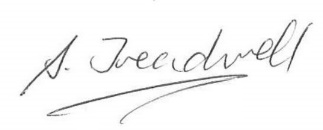 Town Clerk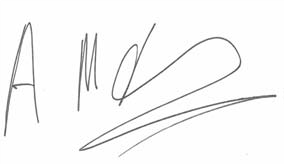  DateLifetime Total LikesDaily New Likes28 Days Page Engaged Users28 Days Total Reach28 Days Total Video Views28 Days Total Unique Video Views7/6/21902324514010037037/7/2190314565758152410647/8/21384925965169611697/9/2190524986239199013497/10/219055096535217614767/11/219055176649228915337/12/219045186670234415477/13/219045226803237415527/14/219045126689230414977/15/2190514936736228314857/16/219065047151246715607/17/219065387334257815957/18/2190615507500262216107/19/219065377533264016267/20/219075257535272716397/21/219075247522275916417/22/219074785997285816527/23/219074605355287616577/24/219074515235292916687/25/219074655146297716887/26/219084665014303216937/27/219084685026306016957/28/219084885131320317517/29/2190914864991314417237/30/219094854957311517097/31/219094864991316617148/1/219094895014321817238/2/21916446438227861450Age RangePercentage & (number) of page followers from the total of 91618-243.5% (32)25-3414% (128)35-4422.9% (210)45-5422.8% (209)55-6416.1% (147)65+20.7% (190)Town/CityPercentage of page followersSeaford55%Karachi (Pakistan)8%Newhaven6%Eastbourne4%Brighton & Hove2%Peacehaven2%Hastings1%Lewes1%Polegate1%Bexhill1%Others19%DateTimeDayOrganisationEventVenue16/06/202110amWednesdaySTCSussex DayMartello Tower/War Memorial16/06/20213.30pmWednesdaySTCMeeting with Deputy Mayor, Young Mayor and Deputy Young MayorThe View20/06/20211.45pmSundaySeaford RotaryOver the Rainbow sponsored walkSplash Point05/07/202111amMonday Peacehaven TCNHS Day Meridian Park08/07/202110.15amThursdaySt Wilfrid's Hospice40th Anniversary Private tourSt Wilfred’s Hospice26/07/202112noonMonday Royal Society of St GeorgeCommemorate England’s Birth 927ADThe View17/07/202111amSaturdaySeaford Chamber of Commerce, Seaford Community PartnershipOpening of the Seaford Gateway19/07/20216.30pmMonday Chair ESCC, Cllr PragnellSummer ReceptionHendall Manor Barns, Heron's Ghyll, Uckfield, TN22 4BU22/07/202110amThursdayMorrisons 35th AnniversaryMorrisons24/07/20213.30pmSaturdayMartello Rotary Calendar Launch Martello Tower31/07/20213.30pmSaturdaySTCCivic ServiceSeaford Baptist Church01/08/202112noon SundaySeaford Environment Alliance (SEA) & STC
‘A Greener Seaford’ Climate & Eco FairThe Salts08/08/202112.30pmSundayMayor of Newhaven79th Anniversary of Dieppe RaidDenton Island